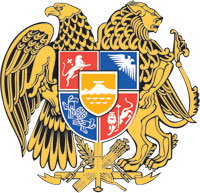 ՀԱՅԱՍՏԱՆԻ ՀԱՆՐԱՊԵՏՈՒԹՅԱՆ  ԿԱՌԱՎԱՐՈՒԹՅՈՒՆՈ  Ր  Ո  Շ  Ո Ւ  Մ5 մայիսի 2022 թվականի  N              - Ն«ՀԱՅԱՍՏԱՆԻ ՀԱՆՐԱՊԵՏՈՒԹՅԱՆ 2022 ԹՎԱԿԱՆԻ ՊԵՏԱԿԱՆ ԲՅՈՒՋԵԻ ՄԱՍԻՆ» ՀԱՅԱՍՏԱՆԻ ՀԱՆՐԱՊԵՏՈՒԹՅԱՆ ՕՐԵՆՔՈՒՄ ԵՎ ՀԱՅԱՍՏԱՆԻ ՀԱՆՐԱՊԵՏՈՒԹՅԱՆ ԿԱՌԱՎԱՐՈՒԹՅԱՆ 2021 ԹՎԱԿԱՆԻ ԴԵԿՏԵՄԲԵՐԻ 23-Ի N 2121-Ն ՈՐՈՇՄԱՆ ՄԵՋ ՓՈՓՈԽՈՒԹՅՈՒՆՆԵՐ ԵՎ ԼՐԱՑՈՒՄՆԵՐ ԿԱՏԱՐԵԼՈՒ ՄԱՍԻՆ--------------------------------------------------------------------------------------------------------------Համաձայն «Հայաստանի Հանրապետության 2022 թվականի պետական բյուջեի մասին» Հայաստանի Հանրապետության օրենքի 9-րդ հոդվածի 6-րդ մասի և «Նորմատիվ իրավական ակտերի մասին» Հայաստանի Հանրապետության օրենքի 33-րդ հոդվածի՝ Հայաստանի Հանրապետության կառավարությունը    ո ր ո շ ու մ     է.1. «Հայաստանի Հանրապետության 2022 թվականի պետական բյուջեի մասին» Հայաստանի Հանրապետության օրենքում կատարել փոփոխություններ՝ ավելացնելով եկամուտները և ծախսերը 93,792.3 հազ. դրամով՝ համաձայն NN 1 և 2 հավելվածների:2. «Հայաստանի Հանրապետության 2022 թվականի պետական բյուջեի մասին» Հայաստանի Հանրապետության օրենքի 2-րդ և 6-րդ հոդվածների աղյուսակներում, N 1 հավելվածի N 2 աղյուսակում և Հայաստանի Հանրապետության կառավարության 2021 թվականի դեկտեմբերի 23-ի «Հայաստանի Հանրապետության 2022 թվականի պետական բյուջեի կատարումն ապահովող միջոցառումների մասին» N 2121-Ն որոշման NN 2, 3, 4, 5, 9 և 9.1 հավելվածներում կատարել փոփոխություններ ու լրացումներ` համաձայն NN 1, 2, 3, 4, 5, 6 և 7 հավելվածների։3. Սահմանել, որ սույն որոշման N 7 հավելվածով նախատեսված գումարն ուղղվելու է Հայաստանի Հանրապետության շրջակա միջավայրի նախարարության «Հիդրոօդերևութաբանության և մոնիթորինգի կենտրոն» պետական ոչ առևտրային կազմակերպության նախորդ տարիների ավելացված արժեքի հարկի գծով հարկային պարտավորությունների մարմանը:4. Սույն որոշումն ուժի մեջ է մտնում պաշտոնական հրապարակմանը հաջորդող օրվանից: ՀԱՅԱՍՏԱՆԻ  ՀԱՆՐԱՊԵՏՈՒԹՅԱՆ                ՎԱՐՉԱՊԵՏ					         Ն. ՓԱՇԻՆՅԱՆԵրևան   Հավելված N 1        ՀՀ կառավարության 2022 թվականի						       մայիսի 5-ի N           - Ն  որոշմանՀԱՅԱՍՏԱՆԻ  ՀԱՆՐԱՊԵՏՈՒԹՅԱՆ  ՎԱՐՉԱՊԵՏԻ ԱՇԽԱՏԱԿԱԶՄԻ                 ՂԵԿԱՎԱՐ	                                         Ա. ՀԱՐՈՒԹՅՈՒՆՅԱՆ  Հավելված N 2        ՀՀ կառավարության 2022 թվականի						       մայիսի 5-ի N           - Ն  որոշմանՀԱՅԱՍՏԱՆԻ  ՀԱՆՐԱՊԵՏՈՒԹՅԱՆ  ՎԱՐՉԱՊԵՏԻ ԱՇԽԱՏԱԿԱԶՄԻ                 ՂԵԿԱՎԱՐ	                                         Ա. ՀԱՐՈՒԹՅՈՒՆՅԱՆ      Հավելված N 3       	   						          ՀՀ կառավարության 2022 թվականի						   	 						         մայիսի 5-ի N             - Ն  որոշմանՀԱՅԱՍՏԱՆԻ  ՀԱՆՐԱՊԵՏՈՒԹՅԱՆ  ՎԱՐՉԱՊԵՏԻ ԱՇԽԱՏԱԿԱԶՄԻ                          ՂԵԿԱՎԱՐ	                                         								Ա. ՀԱՐՈՒԹՅՈՒՆՅԱՆ      Հավելված N 4       	   						          ՀՀ կառավարության 2022 թվականի						   	 						         մայիսի 5-ի N             - Ն  որոշմանՀԱՅԱՍՏԱՆԻ  ՀԱՆՐԱՊԵՏՈՒԹՅԱՆ  ՎԱՐՉԱՊԵՏԻ ԱՇԽԱՏԱԿԱԶՄԻ                          ՂԵԿԱՎԱՐ	                                         								Ա. ՀԱՐՈՒԹՅՈՒՆՅԱՆ      Հավելված N 5       	   						          ՀՀ կառավարության 2022 թվականի						   	 						         մայիսի 5-ի N             - Ն  որոշմանՀԱՅԱՍՏԱՆԻ  ՀԱՆՐԱՊԵՏՈՒԹՅԱՆ  ՎԱՐՉԱՊԵՏԻ ԱՇԽԱՏԱԿԱԶՄԻ                          ՂԵԿԱՎԱՐ	                                         								Ա. ՀԱՐՈՒԹՅՈՒՆՅԱՆ      Հավելված N 6       	   						          ՀՀ կառավարության 2022 թվականի						   	 						         մայիսի 5-ի N             - Ն  որոշմանՀԱՅԱՍՏԱՆԻ  ՀԱՆՐԱՊԵՏՈՒԹՅԱՆ  ՎԱՐՉԱՊԵՏԻ ԱՇԽԱՏԱԿԱԶՄԻ                          ՂԵԿԱՎԱՐ	                                         								Ա. ՀԱՐՈՒԹՅՈՒՆՅԱՆ      Հավելված N 7       	   						          ՀՀ կառավարության 2022 թվականի						   	 						         մայիսի 5-ի N             - Ն  որոշմանՀԱՅԱՍՏԱՆԻ  ՀԱՆՐԱՊԵՏՈՒԹՅԱՆ  ՎԱՐՉԱՊԵՏԻ ԱՇԽԱՏԱԿԱԶՄԻ                          ՂԵԿԱՎԱՐ	                                         								Ա. ՀԱՐՈՒԹՅՈՒՆՅԱՆ«ՀԱՅԱՍՏԱՆԻ ՀԱՆՐԱՊԵՏՈՒԹՅԱՆ 2022 ԹՎԱԿԱՆԻ ՊԵՏԱԿԱՆ ԲՅՈՒՋԵԻ ՄԱՍԻՆ» ՕՐԵՆՔԻ 2-ՐԴ ՀՈԴՎԱԾԻ ԱՂՅՈՒՍԱԿՈՒՄ ԿԱՏԱՐՎՈՂ ՓՈՓՈԽՈՒԹՅՈՒՆՆԵՐԸ                                                                                                           (հազ. դրամ)«ՀԱՅԱՍՏԱՆԻ ՀԱՆՐԱՊԵՏՈՒԹՅԱՆ 2022 ԹՎԱԿԱՆԻ ՊԵՏԱԿԱՆ ԲՅՈՒՋԵԻ ՄԱՍԻՆ» ՕՐԵՆՔԻ 2-ՐԴ ՀՈԴՎԱԾԻ ԱՂՅՈՒՍԱԿՈՒՄ ԿԱՏԱՐՎՈՂ ՓՈՓՈԽՈՒԹՅՈՒՆՆԵՐԸ                                                                                                           (հազ. դրամ)Ցուցանիշների փոփոխությունը
(ավելացումները նշված են դրական նշանով)Եկամուտների գծով93792.3Ծախսերի գծով93792.3Դեֆիցիտը (պակասուրդը)0.0«ՀԱՅԱՍՏԱՆԻ ՀԱՆՐԱՊԵՏՈՒԹՅԱՆ 2022 ԹՎԱԿԱՆԻ ՊԵՏԱԿԱՆ ԲՅՈՒՋԵԻ ՄԱՍԻՆ»   ՕՐԵՆՔԻ  6-ՐԴ ՀՈԴՎԱԾԻ ԱՂՅՈՒՍԱԿՈՒՄ ԵՎ ՀԱՅԱՍՏԱՆԻ ՀԱՆՐԱՊԵՏՈՒԹՅԱՆ ԿԱՌԱՎԱՐՈՒԹՅԱՆ 2021 ԹՎԱԿԱՆԻ ԴԵԿՏԵՄԲԵՐԻ 23-Ի N 2121-Ն ՈՐՈՇՄԱՆ N  2 ՀԱՎԵԼՎԱԾՈՒՄ ԿԱՏԱՐՎՈՂ ՓՈՓՈԽՈՒԹՅՈՒՆՆԵՐԸ«ՀԱՅԱՍՏԱՆԻ ՀԱՆՐԱՊԵՏՈՒԹՅԱՆ 2022 ԹՎԱԿԱՆԻ ՊԵՏԱԿԱՆ ԲՅՈՒՋԵԻ ՄԱՍԻՆ»   ՕՐԵՆՔԻ  6-ՐԴ ՀՈԴՎԱԾԻ ԱՂՅՈՒՍԱԿՈՒՄ ԵՎ ՀԱՅԱՍՏԱՆԻ ՀԱՆՐԱՊԵՏՈՒԹՅԱՆ ԿԱՌԱՎԱՐՈՒԹՅԱՆ 2021 ԹՎԱԿԱՆԻ ԴԵԿՏԵՄԲԵՐԻ 23-Ի N 2121-Ն ՈՐՈՇՄԱՆ N  2 ՀԱՎԵԼՎԱԾՈՒՄ ԿԱՏԱՐՎՈՂ ՓՈՓՈԽՈՒԹՅՈՒՆՆԵՐԸ«ՀԱՅԱՍՏԱՆԻ ՀԱՆՐԱՊԵՏՈՒԹՅԱՆ 2022 ԹՎԱԿԱՆԻ ՊԵՏԱԿԱՆ ԲՅՈՒՋԵԻ ՄԱՍԻՆ»   ՕՐԵՆՔԻ  6-ՐԴ ՀՈԴՎԱԾԻ ԱՂՅՈՒՍԱԿՈՒՄ ԵՎ ՀԱՅԱՍՏԱՆԻ ՀԱՆՐԱՊԵՏՈՒԹՅԱՆ ԿԱՌԱՎԱՐՈՒԹՅԱՆ 2021 ԹՎԱԿԱՆԻ ԴԵԿՏԵՄԲԵՐԻ 23-Ի N 2121-Ն ՈՐՈՇՄԱՆ N  2 ՀԱՎԵԼՎԱԾՈՒՄ ԿԱՏԱՐՎՈՂ ՓՈՓՈԽՈՒԹՅՈՒՆՆԵՐԸ«ՀԱՅԱՍՏԱՆԻ ՀԱՆՐԱՊԵՏՈՒԹՅԱՆ 2022 ԹՎԱԿԱՆԻ ՊԵՏԱԿԱՆ ԲՅՈՒՋԵԻ ՄԱՍԻՆ»   ՕՐԵՆՔԻ  6-ՐԴ ՀՈԴՎԱԾԻ ԱՂՅՈՒՍԱԿՈՒՄ ԵՎ ՀԱՅԱՍՏԱՆԻ ՀԱՆՐԱՊԵՏՈՒԹՅԱՆ ԿԱՌԱՎԱՐՈՒԹՅԱՆ 2021 ԹՎԱԿԱՆԻ ԴԵԿՏԵՄԲԵՐԻ 23-Ի N 2121-Ն ՈՐՈՇՄԱՆ N  2 ՀԱՎԵԼՎԱԾՈՒՄ ԿԱՏԱՐՎՈՂ ՓՈՓՈԽՈՒԹՅՈՒՆՆԵՐԸ(հազ. դրամ)(հազ. դրամ)Պետական բյուջեի եկամուտներըՑուցանիշների փոփոխությունը
(ավելացումները նշված են դրական նշանով)Ցուցանիշների փոփոխությունը
(ավելացումները նշված են դրական նշանով)Ցուցանիշների փոփոխությունը
(ավելացումները նշված են դրական նշանով)Պետական բյուջեի եկամուտները առաջին կիսամյակ ինն ամիս տարիԸՆԴԱՄԵՆԸ93,792.393,792.393,792.3այդ թվում`Հարկային եկամուտներ և պետական տուրքեր93,792.393,792.393,792.3«ՀԱՅԱՍՏԱՆԻ  ՀԱՆՐԱՊԵՏՈՒԹՅԱՆ  2022  ԹՎԱԿԱՆԻ  ՊԵՏԱԿԱՆ  ԲՅՈՒՋԵԻ  ՄԱՍԻՆ»  ՕՐԵՆՔԻ N 1 ՀԱՎԵԼՎԱԾԻ N 2 ԱՂՅՈՒՍԱԿՈՒՄ ԵՎ ՀԱՅԱՍՏԱՆԻ ՀԱՆՐԱՊԵՏՈՒԹՅԱՆ ԿԱՌԱՎԱՐՈՒԹՅԱՆ 2021 ԹՎԱԿԱՆԻ ԴԵԿՏԵՄԲԵՐԻ 23-Ի N 2121-Ն ՈՐՈՇՄԱՆ N 5 ՀԱՎԵԼՎԱԾԻ  N 1  ԱՂՅՈՒՍԱԿՈՒՄ ԿԱՏԱՐՎՈՂ ՓՈՓՈԽՈՒԹՅՈՒՆՆԵՐԸ«ՀԱՅԱՍՏԱՆԻ  ՀԱՆՐԱՊԵՏՈՒԹՅԱՆ  2022  ԹՎԱԿԱՆԻ  ՊԵՏԱԿԱՆ  ԲՅՈՒՋԵԻ  ՄԱՍԻՆ»  ՕՐԵՆՔԻ N 1 ՀԱՎԵԼՎԱԾԻ N 2 ԱՂՅՈՒՍԱԿՈՒՄ ԵՎ ՀԱՅԱՍՏԱՆԻ ՀԱՆՐԱՊԵՏՈՒԹՅԱՆ ԿԱՌԱՎԱՐՈՒԹՅԱՆ 2021 ԹՎԱԿԱՆԻ ԴԵԿՏԵՄԲԵՐԻ 23-Ի N 2121-Ն ՈՐՈՇՄԱՆ N 5 ՀԱՎԵԼՎԱԾԻ  N 1  ԱՂՅՈՒՍԱԿՈՒՄ ԿԱՏԱՐՎՈՂ ՓՈՓՈԽՈՒԹՅՈՒՆՆԵՐԸ«ՀԱՅԱՍՏԱՆԻ  ՀԱՆՐԱՊԵՏՈՒԹՅԱՆ  2022  ԹՎԱԿԱՆԻ  ՊԵՏԱԿԱՆ  ԲՅՈՒՋԵԻ  ՄԱՍԻՆ»  ՕՐԵՆՔԻ N 1 ՀԱՎԵԼՎԱԾԻ N 2 ԱՂՅՈՒՍԱԿՈՒՄ ԵՎ ՀԱՅԱՍՏԱՆԻ ՀԱՆՐԱՊԵՏՈՒԹՅԱՆ ԿԱՌԱՎԱՐՈՒԹՅԱՆ 2021 ԹՎԱԿԱՆԻ ԴԵԿՏԵՄԲԵՐԻ 23-Ի N 2121-Ն ՈՐՈՇՄԱՆ N 5 ՀԱՎԵԼՎԱԾԻ  N 1  ԱՂՅՈՒՍԱԿՈՒՄ ԿԱՏԱՐՎՈՂ ՓՈՓՈԽՈՒԹՅՈՒՆՆԵՐԸ«ՀԱՅԱՍՏԱՆԻ  ՀԱՆՐԱՊԵՏՈՒԹՅԱՆ  2022  ԹՎԱԿԱՆԻ  ՊԵՏԱԿԱՆ  ԲՅՈՒՋԵԻ  ՄԱՍԻՆ»  ՕՐԵՆՔԻ N 1 ՀԱՎԵԼՎԱԾԻ N 2 ԱՂՅՈՒՍԱԿՈՒՄ ԵՎ ՀԱՅԱՍՏԱՆԻ ՀԱՆՐԱՊԵՏՈՒԹՅԱՆ ԿԱՌԱՎԱՐՈՒԹՅԱՆ 2021 ԹՎԱԿԱՆԻ ԴԵԿՏԵՄԲԵՐԻ 23-Ի N 2121-Ն ՈՐՈՇՄԱՆ N 5 ՀԱՎԵԼՎԱԾԻ  N 1  ԱՂՅՈՒՍԱԿՈՒՄ ԿԱՏԱՐՎՈՂ ՓՈՓՈԽՈՒԹՅՈՒՆՆԵՐԸ«ՀԱՅԱՍՏԱՆԻ  ՀԱՆՐԱՊԵՏՈՒԹՅԱՆ  2022  ԹՎԱԿԱՆԻ  ՊԵՏԱԿԱՆ  ԲՅՈՒՋԵԻ  ՄԱՍԻՆ»  ՕՐԵՆՔԻ N 1 ՀԱՎԵԼՎԱԾԻ N 2 ԱՂՅՈՒՍԱԿՈՒՄ ԵՎ ՀԱՅԱՍՏԱՆԻ ՀԱՆՐԱՊԵՏՈՒԹՅԱՆ ԿԱՌԱՎԱՐՈՒԹՅԱՆ 2021 ԹՎԱԿԱՆԻ ԴԵԿՏԵՄԲԵՐԻ 23-Ի N 2121-Ն ՈՐՈՇՄԱՆ N 5 ՀԱՎԵԼՎԱԾԻ  N 1  ԱՂՅՈՒՍԱԿՈՒՄ ԿԱՏԱՐՎՈՂ ՓՈՓՈԽՈՒԹՅՈՒՆՆԵՐԸ«ՀԱՅԱՍՏԱՆԻ  ՀԱՆՐԱՊԵՏՈՒԹՅԱՆ  2022  ԹՎԱԿԱՆԻ  ՊԵՏԱԿԱՆ  ԲՅՈՒՋԵԻ  ՄԱՍԻՆ»  ՕՐԵՆՔԻ N 1 ՀԱՎԵԼՎԱԾԻ N 2 ԱՂՅՈՒՍԱԿՈՒՄ ԵՎ ՀԱՅԱՍՏԱՆԻ ՀԱՆՐԱՊԵՏՈՒԹՅԱՆ ԿԱՌԱՎԱՐՈՒԹՅԱՆ 2021 ԹՎԱԿԱՆԻ ԴԵԿՏԵՄԲԵՐԻ 23-Ի N 2121-Ն ՈՐՈՇՄԱՆ N 5 ՀԱՎԵԼՎԱԾԻ  N 1  ԱՂՅՈՒՍԱԿՈՒՄ ԿԱՏԱՐՎՈՂ ՓՈՓՈԽՈՒԹՅՈՒՆՆԵՐԸ             (հազ. դրամ)             (հազ. դրամ)             (հազ. դրամ) Ծրագրային դասիչը Ծրագրային դասիչը Բյուջետային հատկացումների գլխավոր կարգադրիչների, ծրագրերի և միջոցառումների անվանումներըՑուցանիշների փոփոխությունը
(ավելացումները նշված են դրական նշանով)Ցուցանիշների փոփոխությունը
(ավելացումները նշված են դրական նշանով)Ցուցանիշների փոփոխությունը
(ավելացումները նշված են դրական նշանով)ծրագիրըմիջոցառումը Բյուջետային հատկացումների գլխավոր կարգադրիչների, ծրագրերի և միջոցառումների անվանումներըառաջին կիսամյակինն ամիստարի ԸՆԴԱՄԵՆԸ93792.393792.393,792.3 ՀՀ  շրջակա միջավայրի նախարարություն93792.393792.393,792.3 1016 Ծրագրի անվանումը Շրջակա միջավայրի վրա ազդեցության գնահատում և մոնիթորինգ Ծրագրի նպատակը Նպաստել շրջակա միջավայրի և բնական ռեսուրսների (բացառությամբ օգտակար հանածոների) պահպանությանը Վերջնական արդյունքի նկարագրությունը Շրջակա միջավայրի վերաբերյալ ամբողջական տեղեկատվության հրապարակում Ծրագրի միջոցառումներ Ծրագրի միջոցառումներ Ծրագրի միջոցառումներ Ծրագրի միջոցառումներ Ծրագրի միջոցառումներ Ծրագրի միջոցառումներ11004 Միջոցառման անվանումը93792.393792.393,792.311004 Հիդրոօդերևութաբանության, շրջակա  միջավայրի մոնիթորինգ  և տեղեկատվության  ապահովում11004 Միջոցառման նկարագրությունը11004 Հիդրոօդերևութաբանության, շրջակա միջավայրի մոնիթորինգի և տեղեկատվության տրամադրման աշխատանքներ11004 Միջոցառման տեսակը11004 Ծառայությունների մատուցումՀԱՅԱՍՏԱՆԻ ՀԱՆՐԱՊԵՏՈՒԹՅԱՆ ԿԱՌԱՎԱՐՈՒԹՅԱՆ 2021 ԹՎԱԿԱՆԻ ԴԵԿՏԵՄԲԵՐԻ 23-Ի N 2121-Ն ՈՐՈՇՄԱՆ NN 3 ԵՎ 4 ՀԱՎԵԼՎԱԾՆԵՐՈՒՄ ԿԱՏԱՐՎՈՂ ՓՈՓՈԽՈՒԹՅՈՒՆՆԵՐԸՀԱՅԱՍՏԱՆԻ ՀԱՆՐԱՊԵՏՈՒԹՅԱՆ ԿԱՌԱՎԱՐՈՒԹՅԱՆ 2021 ԹՎԱԿԱՆԻ ԴԵԿՏԵՄԲԵՐԻ 23-Ի N 2121-Ն ՈՐՈՇՄԱՆ NN 3 ԵՎ 4 ՀԱՎԵԼՎԱԾՆԵՐՈՒՄ ԿԱՏԱՐՎՈՂ ՓՈՓՈԽՈՒԹՅՈՒՆՆԵՐԸՀԱՅԱՍՏԱՆԻ ՀԱՆՐԱՊԵՏՈՒԹՅԱՆ ԿԱՌԱՎԱՐՈՒԹՅԱՆ 2021 ԹՎԱԿԱՆԻ ԴԵԿՏԵՄԲԵՐԻ 23-Ի N 2121-Ն ՈՐՈՇՄԱՆ NN 3 ԵՎ 4 ՀԱՎԵԼՎԱԾՆԵՐՈՒՄ ԿԱՏԱՐՎՈՂ ՓՈՓՈԽՈՒԹՅՈՒՆՆԵՐԸՀԱՅԱՍՏԱՆԻ ՀԱՆՐԱՊԵՏՈՒԹՅԱՆ ԿԱՌԱՎԱՐՈՒԹՅԱՆ 2021 ԹՎԱԿԱՆԻ ԴԵԿՏԵՄԲԵՐԻ 23-Ի N 2121-Ն ՈՐՈՇՄԱՆ NN 3 ԵՎ 4 ՀԱՎԵԼՎԱԾՆԵՐՈՒՄ ԿԱՏԱՐՎՈՂ ՓՈՓՈԽՈՒԹՅՈՒՆՆԵՐԸՀԱՅԱՍՏԱՆԻ ՀԱՆՐԱՊԵՏՈՒԹՅԱՆ ԿԱՌԱՎԱՐՈՒԹՅԱՆ 2021 ԹՎԱԿԱՆԻ ԴԵԿՏԵՄԲԵՐԻ 23-Ի N 2121-Ն ՈՐՈՇՄԱՆ NN 3 ԵՎ 4 ՀԱՎԵԼՎԱԾՆԵՐՈՒՄ ԿԱՏԱՐՎՈՂ ՓՈՓՈԽՈՒԹՅՈՒՆՆԵՐԸՀԱՅԱՍՏԱՆԻ ՀԱՆՐԱՊԵՏՈՒԹՅԱՆ ԿԱՌԱՎԱՐՈՒԹՅԱՆ 2021 ԹՎԱԿԱՆԻ ԴԵԿՏԵՄԲԵՐԻ 23-Ի N 2121-Ն ՈՐՈՇՄԱՆ NN 3 ԵՎ 4 ՀԱՎԵԼՎԱԾՆԵՐՈՒՄ ԿԱՏԱՐՎՈՂ ՓՈՓՈԽՈՒԹՅՈՒՆՆԵՐԸՀԱՅԱՍՏԱՆԻ ՀԱՆՐԱՊԵՏՈՒԹՅԱՆ ԿԱՌԱՎԱՐՈՒԹՅԱՆ 2021 ԹՎԱԿԱՆԻ ԴԵԿՏԵՄԲԵՐԻ 23-Ի N 2121-Ն ՈՐՈՇՄԱՆ NN 3 ԵՎ 4 ՀԱՎԵԼՎԱԾՆԵՐՈՒՄ ԿԱՏԱՐՎՈՂ ՓՈՓՈԽՈՒԹՅՈՒՆՆԵՐԸՀԱՅԱՍՏԱՆԻ ՀԱՆՐԱՊԵՏՈՒԹՅԱՆ ԿԱՌԱՎԱՐՈՒԹՅԱՆ 2021 ԹՎԱԿԱՆԻ ԴԵԿՏԵՄԲԵՐԻ 23-Ի N 2121-Ն ՈՐՈՇՄԱՆ NN 3 ԵՎ 4 ՀԱՎԵԼՎԱԾՆԵՐՈՒՄ ԿԱՏԱՐՎՈՂ ՓՈՓՈԽՈՒԹՅՈՒՆՆԵՐԸՀԱՅԱՍՏԱՆԻ ՀԱՆՐԱՊԵՏՈՒԹՅԱՆ ԿԱՌԱՎԱՐՈՒԹՅԱՆ 2021 ԹՎԱԿԱՆԻ ԴԵԿՏԵՄԲԵՐԻ 23-Ի N 2121-Ն ՈՐՈՇՄԱՆ NN 3 ԵՎ 4 ՀԱՎԵԼՎԱԾՆԵՐՈՒՄ ԿԱՏԱՐՎՈՂ ՓՈՓՈԽՈՒԹՅՈՒՆՆԵՐԸ               (հազ. դրամ)               (հազ. դրամ) Բաժինը Խումբը Դասը Ծրագրային դասիչը Ծրագրային դասիչը Բյուջետային հատկացումների գլխավոր կարգադրիչների, ծրագրերի, միջոցառումների և միջոցառումները կատարող պետական մարմինների անվանումներըՑուցանիշների փոփոխությունը
(ավելացումները նշված են դրական նշանով)Ցուցանիշների փոփոխությունը
(ավելացումները նշված են դրական նշանով)Ցուցանիշների փոփոխությունը
(ավելացումները նշված են դրական նշանով) Բաժինը Խումբը Դասըծրագիրըմիջոցառումը Բյուջետային հատկացումների գլխավոր կարգադրիչների, ծրագրերի, միջոցառումների և միջոցառումները կատարող պետական մարմինների անվանումներըառաջին կիսամյակինն ամիստարիԸՆԴԱՄԵՆԸ
այդ թվում`93792.393792.393792.305 ՇՐՋԱԿԱ  ՄԻՋԱՎԱՅՐԻ ՊԱՇՏՊԱՆՈՒԹՅՈՒՆ  
այդ թվում`93792.393792.393792.306 Շրջակա միջավայրի պաշտպանություն  (այլ դասերին չպատկանող) 
այդ թվում`93792.393792.393792.301 Շրջակա միջավայրի պաշտպանություն  (այլ դասերին չպատկանող) 
այդ թվում`93792.393792.393792.3ՀՀ  շրջակա միջավայրի նախարարություն  
այդ թվում`93792.393792.393792.3 1016 Շրջակա միջավայրի վրա ազդեցության գնահատում և մոնիթորինգ  
այդ թվում`93792.393792.393792.311004 Հիդրոօդերևութաբանություն, շրջակա միջավայրի մոնիթորինգ և տեղեկատվության ապահովում93792.393792.393792.3 այդ թվում` ըստ կատարողներիՀՀ  շրջակա միջավայրի նախարարություն  93792.393792.393792.3 այդ թվում` բյուջետային ծախսերի տնտեսագիտական դասակարգման հոդվածներ ԸՆԴԱՄԵՆԸ՝ ԾԱԽՍԵՐ93792.393792.393792.3 ԸՆԹԱՑԻԿ ԾԱԽՍԵՐ93792.393792.393792.3 ԴՐԱՄԱՇՆՈՐՀՆԵՐ93792.393792.393792.3 Ընթացիկ դրամաշնորհներ պետական հատվածի այլ մակարդակներին93792.393792.393792.3 - Ընթացիկ դրամաշնորհներ պետական և համայնքային ոչ առևտրային կազմակերպություններին93792.393792.393792.3ՀԱՅԱՍՏԱՆԻ ՀԱՆՐԱՊԵՏՈՒԹՅԱՆ ԿԱՌԱՎԱՐՈՒԹՅԱՆ 2021 ԹՎԱԿԱՆԻ ԴԵԿՏԵՄԲԵՐԻ 23-Ի N 2121-Ն ՈՐՈՇՄԱՆ N 9 ՀԱՎԵԼՎԱԾԻ N 9.12 ԱՂՅՈՒՍԱԿՈՒՄ ԿԱՏԱՐՎՈՂ ՓՈՓՈԽՈՒԹՅՈՒՆՆԵՐԸՀԱՅԱՍՏԱՆԻ ՀԱՆՐԱՊԵՏՈՒԹՅԱՆ ԿԱՌԱՎԱՐՈՒԹՅԱՆ 2021 ԹՎԱԿԱՆԻ ԴԵԿՏԵՄԲԵՐԻ 23-Ի N 2121-Ն ՈՐՈՇՄԱՆ N 9 ՀԱՎԵԼՎԱԾԻ N 9.12 ԱՂՅՈՒՍԱԿՈՒՄ ԿԱՏԱՐՎՈՂ ՓՈՓՈԽՈՒԹՅՈՒՆՆԵՐԸՀԱՅԱՍՏԱՆԻ ՀԱՆՐԱՊԵՏՈՒԹՅԱՆ ԿԱՌԱՎԱՐՈՒԹՅԱՆ 2021 ԹՎԱԿԱՆԻ ԴԵԿՏԵՄԲԵՐԻ 23-Ի N 2121-Ն ՈՐՈՇՄԱՆ N 9 ՀԱՎԵԼՎԱԾԻ N 9.12 ԱՂՅՈՒՍԱԿՈՒՄ ԿԱՏԱՐՎՈՂ ՓՈՓՈԽՈՒԹՅՈՒՆՆԵՐԸՀԱՅԱՍՏԱՆԻ ՀԱՆՐԱՊԵՏՈՒԹՅԱՆ ԿԱՌԱՎԱՐՈՒԹՅԱՆ 2021 ԹՎԱԿԱՆԻ ԴԵԿՏԵՄԲԵՐԻ 23-Ի N 2121-Ն ՈՐՈՇՄԱՆ N 9 ՀԱՎԵԼՎԱԾԻ N 9.12 ԱՂՅՈՒՍԱԿՈՒՄ ԿԱՏԱՐՎՈՂ ՓՈՓՈԽՈՒԹՅՈՒՆՆԵՐԸՀԱՅԱՍՏԱՆԻ ՀԱՆՐԱՊԵՏՈՒԹՅԱՆ ԿԱՌԱՎԱՐՈՒԹՅԱՆ 2021 ԹՎԱԿԱՆԻ ԴԵԿՏԵՄԲԵՐԻ 23-Ի N 2121-Ն ՈՐՈՇՄԱՆ N 9 ՀԱՎԵԼՎԱԾԻ N 9.12 ԱՂՅՈՒՍԱԿՈՒՄ ԿԱՏԱՐՎՈՂ ՓՈՓՈԽՈՒԹՅՈՒՆՆԵՐԸՀՀ շրջակա միջավայրի նախարարություն  ՀՀ շրջակա միջավայրի նախարարություն  ՀՀ շրջակա միջավայրի նախարարություն  ՀՀ շրջակա միջավայրի նախարարություն  ՀՀ շրջակա միջավայրի նախարարություն   ՄԱՍ 2. ՊԵՏԱԿԱՆ ՄԱՐՄՆԻ ԳԾՈՎ ԱՐԴՅՈՒՆՔԱՅԻՆ (ԿԱՏԱՐՈՂԱԿԱՆ) ՑՈՒՑԱՆԻՇՆԵՐԸ  ՄԱՍ 2. ՊԵՏԱԿԱՆ ՄԱՐՄՆԻ ԳԾՈՎ ԱՐԴՅՈՒՆՔԱՅԻՆ (ԿԱՏԱՐՈՂԱԿԱՆ) ՑՈՒՑԱՆԻՇՆԵՐԸ  ՄԱՍ 2. ՊԵՏԱԿԱՆ ՄԱՐՄՆԻ ԳԾՈՎ ԱՐԴՅՈՒՆՔԱՅԻՆ (ԿԱՏԱՐՈՂԱԿԱՆ) ՑՈՒՑԱՆԻՇՆԵՐԸ  ՄԱՍ 2. ՊԵՏԱԿԱՆ ՄԱՐՄՆԻ ԳԾՈՎ ԱՐԴՅՈՒՆՔԱՅԻՆ (ԿԱՏԱՐՈՂԱԿԱՆ) ՑՈՒՑԱՆԻՇՆԵՐԸ  ՄԱՍ 2. ՊԵՏԱԿԱՆ ՄԱՐՄՆԻ ԳԾՈՎ ԱՐԴՅՈՒՆՔԱՅԻՆ (ԿԱՏԱՐՈՂԱԿԱՆ) ՑՈՒՑԱՆԻՇՆԵՐԸ  Ծրագրի դասիչը  Ծրագրի անվանումը  1016  Շրջակա միջավայրի վրա ազդեցության գնահատում և մոնիթորինգ  Ծրագրի միջոցառումները  Ծրագրի միջոցառումները  Ծրագրի միջոցառումները  Ծրագրի միջոցառումները  Ծրագրի միջոցառումները  Ծրագրի դասիչը 1016 Ցուցանիշների փոփոխությունը
(ավելացումները նշված են դրական նշանով)Ցուցանիշների փոփոխությունը
(ավելացումները նշված են դրական նշանով)Ցուցանիշների փոփոխությունը
(ավելացումները նշված են դրական նշանով) Միջոցառման դասիչը11004առաջին կիսամյակինն ամիստարի Միջոցառման անվանումը  Հիդրոօդերևութաբանության, շրջակա  միջավայրի մոնիթորինգ  և տեղեկատվության  ապահովում Նկարագրությունը Շրջակա միջավայրի մոնիթորինգի և տեղեկատվության տրամադրման աշխատանքներ Միջոցառման տեսակը Ծառայությունների մատուցում  Միջոցառումն իրականացնողի անվանումըՄասնագիտացված  կազմակերպություն Արդյունքի չափորոշիչներ  Արդյունքի չափորոշիչներ  Միջոցառման վրա կատարվող ծախսը (հազ. դրամ)  Միջոցառման վրա կատարվող ծախսը (հազ. դրամ) 93792.393792.393792.3ՀԱՅԱՍՏԱՆԻ ՀԱՆՐԱՊԵՏՈՒԹՅԱՆ ԿԱՌԱՎԱՐՈՒԹՅԱՆ 2021 ԹՎԱԿԱՆԻ ԴԵԿՏԵՄԲԵՐԻ 23-Ի N 2121-Ն ՈՐՈՇՄԱՆ N 9.1 ՀԱՎԵԼՎԱԾԻ  N 9.1.13 ԱՂՅՈՒՍԱԿՈՒՄ ԿԱՏԱՐՎՈՂ ՓՈՓՈԽՈՒԹՅՈՒՆՆԵՐԸՀԱՅԱՍՏԱՆԻ ՀԱՆՐԱՊԵՏՈՒԹՅԱՆ ԿԱՌԱՎԱՐՈՒԹՅԱՆ 2021 ԹՎԱԿԱՆԻ ԴԵԿՏԵՄԲԵՐԻ 23-Ի N 2121-Ն ՈՐՈՇՄԱՆ N 9.1 ՀԱՎԵԼՎԱԾԻ  N 9.1.13 ԱՂՅՈՒՍԱԿՈՒՄ ԿԱՏԱՐՎՈՂ ՓՈՓՈԽՈՒԹՅՈՒՆՆԵՐԸՀԱՅԱՍՏԱՆԻ ՀԱՆՐԱՊԵՏՈՒԹՅԱՆ ԿԱՌԱՎԱՐՈՒԹՅԱՆ 2021 ԹՎԱԿԱՆԻ ԴԵԿՏԵՄԲԵՐԻ 23-Ի N 2121-Ն ՈՐՈՇՄԱՆ N 9.1 ՀԱՎԵԼՎԱԾԻ  N 9.1.13 ԱՂՅՈՒՍԱԿՈՒՄ ԿԱՏԱՐՎՈՂ ՓՈՓՈԽՈՒԹՅՈՒՆՆԵՐԸՀԱՅԱՍՏԱՆԻ ՀԱՆՐԱՊԵՏՈՒԹՅԱՆ ԿԱՌԱՎԱՐՈՒԹՅԱՆ 2021 ԹՎԱԿԱՆԻ ԴԵԿՏԵՄԲԵՐԻ 23-Ի N 2121-Ն ՈՐՈՇՄԱՆ N 9.1 ՀԱՎԵԼՎԱԾԻ  N 9.1.13 ԱՂՅՈՒՍԱԿՈՒՄ ԿԱՏԱՐՎՈՂ ՓՈՓՈԽՈՒԹՅՈՒՆՆԵՐԸՀԱՅԱՍՏԱՆԻ ՀԱՆՐԱՊԵՏՈՒԹՅԱՆ ԿԱՌԱՎԱՐՈՒԹՅԱՆ 2021 ԹՎԱԿԱՆԻ ԴԵԿՏԵՄԲԵՐԻ 23-Ի N 2121-Ն ՈՐՈՇՄԱՆ N 9.1 ՀԱՎԵԼՎԱԾԻ  N 9.1.13 ԱՂՅՈՒՍԱԿՈՒՄ ԿԱՏԱՐՎՈՂ ՓՈՓՈԽՈՒԹՅՈՒՆՆԵՐԸՀՀ շրջակա միջավայրի նախարարություն ՀՀ շրջակա միջավայրի նախարարություն ՀՀ շրջակա միջավայրի նախարարություն ՀՀ շրջակա միջավայրի նախարարություն ՀՀ շրջակա միջավայրի նախարարություն  ՄԱՍ 1. ՊԵՏԱԿԱՆ ՄԱՐՄՆԻ ԳԾՈՎ ԱՐԴՅՈՒՆՔԱՅԻՆ (ԿԱՏԱՐՈՂԱԿԱՆ) ՑՈՒՑԱՆԻՇՆԵՐԸ  ՄԱՍ 1. ՊԵՏԱԿԱՆ ՄԱՐՄՆԻ ԳԾՈՎ ԱՐԴՅՈՒՆՔԱՅԻՆ (ԿԱՏԱՐՈՂԱԿԱՆ) ՑՈՒՑԱՆԻՇՆԵՐԸ  ՄԱՍ 1. ՊԵՏԱԿԱՆ ՄԱՐՄՆԻ ԳԾՈՎ ԱՐԴՅՈՒՆՔԱՅԻՆ (ԿԱՏԱՐՈՂԱԿԱՆ) ՑՈՒՑԱՆԻՇՆԵՐԸ  Ծրագրի դասիչը  Ծրագրի անվանումը  1016  Շրջակա միջավայրի վրա ազդեցության գնահատում և մոնիթորինգ  Ծրագրի միջոցառումները  Ծրագրի միջոցառումները  Ծրագրի միջոցառումները  Ծրագրի դասիչը 1016 Ցուցանիշների փոփոխությունը
(ավելացումները նշված են դրական նշանով)Ցուցանիշների փոփոխությունը
(ավելացումները նշված են դրական նշանով)Ցուցանիշների փոփոխությունը
(ավելացումները նշված են դրական նշանով) Միջոցառման դասիչը11004առաջին կիսամյակինն ամիստարի Միջոցառման անվանումը   Հիդրոօդերևութաբանության, շրջակա  միջավայրի մոնիթորինգ  և տեղեկատվության  ապահովում Նկարագրությունը Շրջակա միջավայրի մոնիթորինգի և տեղեկատվության տրամադրման աշխատանքներ Միջոցառման տեսակը Ծառայությունների մատուցում  Միջոցառումն իրականացնողի անվանումըՄասնագիտացված  կազմակերպություն Արդյունքի չափորոշիչներ  Արդյունքի չափորոշիչներ  Միջոցառման վրա կատարվող ծախսը (հազ. դրամ)  Միջոցառման վրա կատարվող ծախսը (հազ. դրամ) 93792.393792.393792.3ՀԱՅԱՍՏԱՆԻ ՀԱՆՐԱՊԵՏՈՒԹՅԱՆ ԿԱՌԱՎԱՐՈՒԹՅԱՆ 2021 ԹՎԱԿԱՆԻ ԴԵԿՏԵՄԲԵՐԻ 23-Ի N 2121-Ն ՈՐՈՇՄԱՆ N 5  ՀԱՎԵԼՎԱԾԻ  N 7  ԱՂՅՈՒՍԱԿՈՒՄ ԿԱՏԱՐՎՈՂ ԼՐԱՑՈՒՄԸՀԱՅԱՍՏԱՆԻ ՀԱՆՐԱՊԵՏՈՒԹՅԱՆ ԿԱՌԱՎԱՐՈՒԹՅԱՆ 2021 ԹՎԱԿԱՆԻ ԴԵԿՏԵՄԲԵՐԻ 23-Ի N 2121-Ն ՈՐՈՇՄԱՆ N 5  ՀԱՎԵԼՎԱԾԻ  N 7  ԱՂՅՈՒՍԱԿՈՒՄ ԿԱՏԱՐՎՈՂ ԼՐԱՑՈՒՄԸՀԱՅԱՍՏԱՆԻ ՀԱՆՐԱՊԵՏՈՒԹՅԱՆ ԿԱՌԱՎԱՐՈՒԹՅԱՆ 2021 ԹՎԱԿԱՆԻ ԴԵԿՏԵՄԲԵՐԻ 23-Ի N 2121-Ն ՈՐՈՇՄԱՆ N 5  ՀԱՎԵԼՎԱԾԻ  N 7  ԱՂՅՈՒՍԱԿՈՒՄ ԿԱՏԱՐՎՈՂ ԼՐԱՑՈՒՄԸՀԱՅԱՍՏԱՆԻ ՀԱՆՐԱՊԵՏՈՒԹՅԱՆ ԿԱՌԱՎԱՐՈՒԹՅԱՆ 2021 ԹՎԱԿԱՆԻ ԴԵԿՏԵՄԲԵՐԻ 23-Ի N 2121-Ն ՈՐՈՇՄԱՆ N 5  ՀԱՎԵԼՎԱԾԻ  N 7  ԱՂՅՈՒՍԱԿՈՒՄ ԿԱՏԱՐՎՈՂ ԼՐԱՑՈՒՄԸՀԱՅԱՍՏԱՆԻ ՀԱՆՐԱՊԵՏՈՒԹՅԱՆ ԿԱՌԱՎԱՐՈՒԹՅԱՆ 2021 ԹՎԱԿԱՆԻ ԴԵԿՏԵՄԲԵՐԻ 23-Ի N 2121-Ն ՈՐՈՇՄԱՆ N 5  ՀԱՎԵԼՎԱԾԻ  N 7  ԱՂՅՈՒՍԱԿՈՒՄ ԿԱՏԱՐՎՈՂ ԼՐԱՑՈՒՄԸՀԱՅԱՍՏԱՆԻ ՀԱՆՐԱՊԵՏՈՒԹՅԱՆ ԿԱՌԱՎԱՐՈՒԹՅԱՆ 2021 ԹՎԱԿԱՆԻ ԴԵԿՏԵՄԲԵՐԻ 23-Ի N 2121-Ն ՈՐՈՇՄԱՆ N 5  ՀԱՎԵԼՎԱԾԻ  N 7  ԱՂՅՈՒՍԱԿՈՒՄ ԿԱՏԱՐՎՈՂ ԼՐԱՑՈՒՄԸՀԱՅԱՍՏԱՆԻ ՀԱՆՐԱՊԵՏՈՒԹՅԱՆ ԿԱՌԱՎԱՐՈՒԹՅԱՆ 2021 ԹՎԱԿԱՆԻ ԴԵԿՏԵՄԲԵՐԻ 23-Ի N 2121-Ն ՈՐՈՇՄԱՆ N 5  ՀԱՎԵԼՎԱԾԻ  N 7  ԱՂՅՈՒՍԱԿՈՒՄ ԿԱՏԱՐՎՈՂ ԼՐԱՑՈՒՄԸ                      (հազ. դրամ)Ծրագրային դասիչըԾրագրային դասիչըԲյուջետային հատկացումների գլխավոր կարգադրիչների, ծրագրերի, միջոցառումների, ծախսային ուղղությունների անվանումներըԲյուջետային հատկացումների գլխավոր կարգադրիչների, ծրագրերի, միջոցառումների, ծախսային ուղղությունների անվանումներըԲյուջետային հատկացումների գլխավոր կարգադրիչների, ծրագրերի, միջոցառումների, ծախսային ուղղությունների անվանումներըՄիջոցառումները կատարող պետական մարմինների և դրամաշնորհ ստացող տնտեսավարող սուբյեկտների անվանումներըՑուցանիշների փոփոխությունը (ծախսերի ավելացումները նշված են դրական նշանով)ծրագիրըմիջոցառումըԲյուջետային հատկացումների գլխավոր կարգադրիչների, ծրագրերի, միջոցառումների, ծախսային ուղղությունների անվանումներըԲյուջետային հատկացումների գլխավոր կարգադրիչների, ծրագրերի, միջոցառումների, ծախսային ուղղությունների անվանումներըԲյուջետային հատկացումների գլխավոր կարգադրիչների, ծրագրերի, միջոցառումների, ծախսային ուղղությունների անվանումներըՄիջոցառումները կատարող պետական մարմինների և դրամաշնորհ ստացող տնտեսավարող սուբյեկտների անվանումներըտարիՀՀ շրջակա միջավայրի նախարարությունՀՀ շրջակա միջավայրի նախարարությունՀՀ շրջակա միջավայրի նախարարությունՀՀ շրջակա միջավայրի նախարարությունՀՀ շրջակա միջավայրի նախարարությունՀՀ շրջակա միջավայրի նախարարություն93,792.31016Շրջակա միջավայրի վրա ազդեցության գնահատում և մոնիթորինգՇրջակա միջավայրի վրա ազդեցության գնահատում և մոնիթորինգՇրջակա միջավայրի վրա ազդեցության գնահատում և մոնիթորինգՇրջակա միջավայրի վրա ազդեցության գնահատում և մոնիթորինգ93,792.311004 Հիդրոօդերևութաբանություն, շրջակա միջավայրի մոնիթորինգ և տեղեկատվության ապահովում Հիդրոօդերևութաբանություն, շրջակա միջավայրի մոնիթորինգ և տեղեկատվության ապահովում Հիդրոօդերևութաբանություն, շրջակա միջավայրի մոնիթորինգ և տեղեկատվության ապահովումՀՀ շրջակա միջավայրի նախարարություն93,792.3«Հիդրոօդերևութաբանության և մոնիթորինգի կենտրոն» ՊՈԱԿ93,792.3